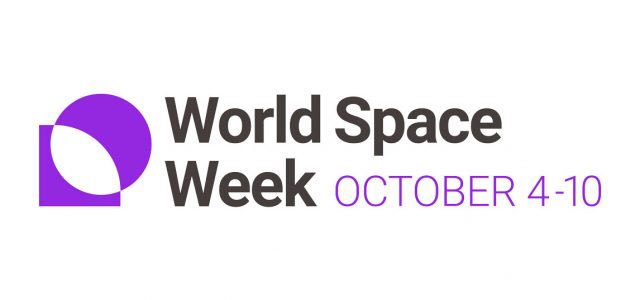 القمر بوابة النجوماعلانيسر مدرسة عيدان تفعيل اسبوع الفضاء العالمي المستهدفين من المسابقة طالبات المدرسةالية التنفيذ:التسجيل على المنصه العالمية لاسبوع الفضاءرفع الصور و الفيديوهات مجالات التنفيذ :صور و مجسمات و فيديوهات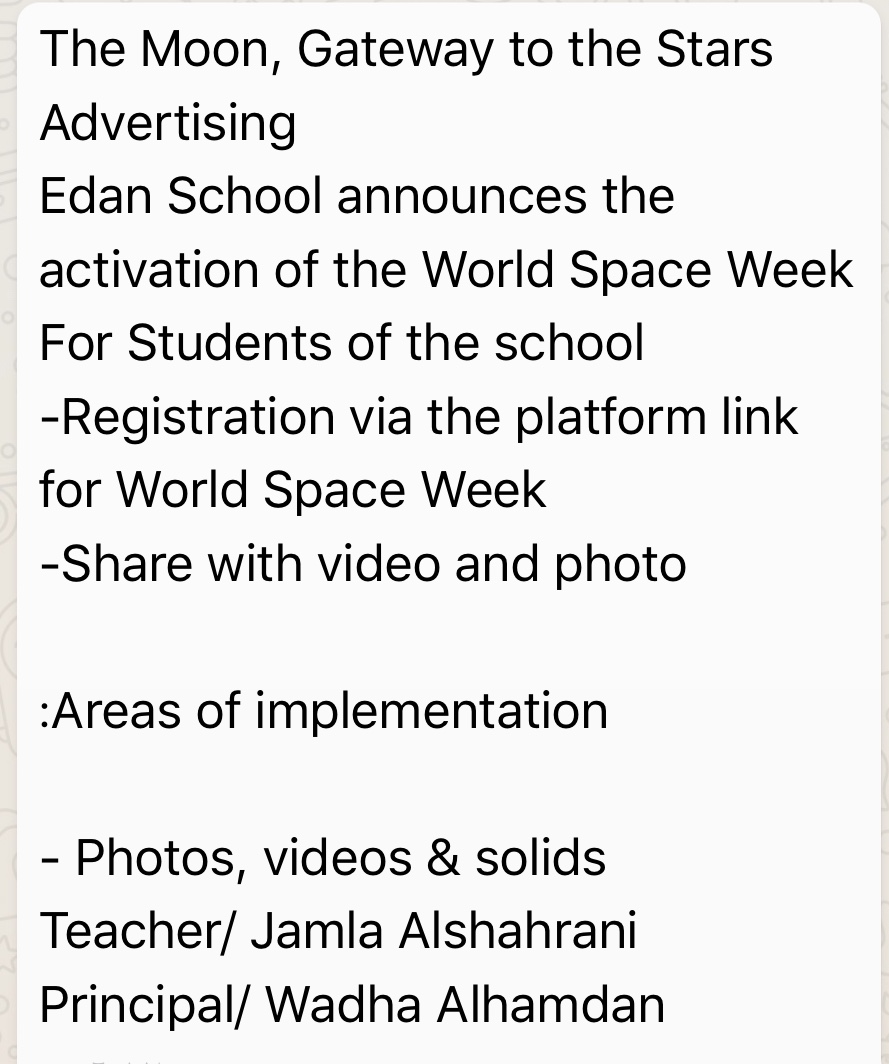 رائدة النشاط/ جملاء الشهراني                                                                       قائدة المدرسة / وضحاء فلاح ال حمدان